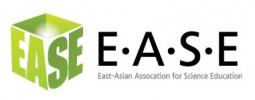 EASE 2011 Exhibit Booth ApplicationThe EASE 2011 Conference will feature a dedicated exhibition space to ensure that each exhibitor is promoted and exposed to all EASE participants. The exhibition is the perfect platform to launch your new books and products. If you are interested, please complete this form and send email at hlee25@ewha.ac.kr or fax to EASE office (+82-62-230-7935).* If you want to present your books or products in a workshop format as well as the booth, please apply.** Any special request for us?                                                         The exhibitor agrees to abide by all exhibit terms, conditions, and regulations set forth in this contract. Part 1: Exhibitor InformationCompany NameContact PersonAddressCity/State/ZipRegion(Country)PhoneFaxEmailPart 2: Booth SelectionBooth Price (2m x 1.5m Table)$ 300 per eachNumber of Booths Requested□ one     □ two    □ threeWorkshop *    $ 100  (Please check one,  □ YES  /  □ NO)Total Payment    $Full payment or 50% of the total space rental is due with this application. Any balance remaining is due and payable upon notification of booth assignment and no later than September 1, 2011. Failure to pay the balance by the deadline will subject the exhibitor to cancellation of the contract and forfeiture of all monies paid. All cancellations must be made in writing to the Exhibits Manager (Hyunju Lee, hlee25@ewha.ac.kr). If notification is received on or before September 1, 2011, all monies except $100 processing fee will be refunded. No refunds will be made after this date. Part 3: Payment InformationCredit Card (check one)□ Mastercard    □ Visa Credit Card NumberExpiration Date (Month/Year)Name on cardSignaturePart 4: Contract AgreementAuthorized Signature for exhibitor                   DATE